Туроператор «САКУМС» 
пров. Т. Шевченко 7/1, оф. 8, 01001 Київ, Україна
тел. / факс: (044) 290-50-51 
тел.: (044) 290-51-51 
тел.: (044) 290-51-52 
моб.: (097) 099-99-94
Сайт: www.sakums.com.ua
		Ліцензія AЕ № 272505 термін дії необмежений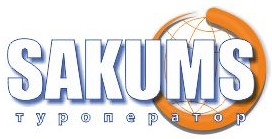 Мамаєва Слобода. Резиденція Святого Миколая.        Запрошуємо в світ історії та козацьких традицій - селище Мамаєва Слобода. За сім кілометрів від Хрещатика, довкруг історичного урочища, з якого бере початок легендарна річка Либідь, на території понад 9 гектарів, створено унікальний скансен - тематичний дендропарк.У долині серед кучерявих вишневих садків, оперезаних плетеними тинами, розкинулась козацька “Слобода”. В центрі архітектурного ансамблю, що нараховує 98 об’єктів, розташовується козацька триверха дерев’яна церква в ім’я Покрова Пресвятої Богородиці із дзвіницею, подібні до тих, що вивищувались на Запорозькій Січі в часи Богдана-Зиновія Хмельницького.Неподалік від церкви на узвищі посеред левади видно вітряк – символ мирної хліборобської України. Далі над двома покритими очеретом, лілеями та лататтям озерами розташовуються садиби титаря, козаків-джур, козацького старшини, коваля із кузнею, гончаря із гончарною майстернею, ворожки, шинок єврея-крамаря, а також пасіка та водяний млин. Садиби складаються з різних за своїм господарським призначенням споруд: це комори, льохи, клуні, возовні, а також повітки, стайні, хліви та кошари, де у природніх умовах перебувають коні, кози, гуси, качки, кури, свині, вівці, кролики і справжні сірі круторогі воли. Традиційний український краєвид доповнюється ярмарковим майданом, управою та козацькою залогою.Об’єкти козацького селища “Мамаєва Слобода” використовують для відтворення живої історії,  а саме, для популяризації та відродження самобутніх народних традицій, звичаїв, обрядів, забутих трудових навичок та ремесел.Пропонуємо Вам доторкнутись до історії, опанувати нові знання на прекрасних майстер-класах та відвідати Резиденцію Святого Миколая, де він сам пригостить Вас запашним чаєм та печивом.Діток на вході зустрічає Козак або козачка в українському автентичному вбранні - веде міні- екскурсію  10-15 хвилин до садиби, де розташована Резиденція.Діток питають чи були слухняні та запрошують до хатинки.В хатинці Миколая гріється справжня піч,  стоїть дідух  і дітки можуть  погратися на печі та ознайомитися з символами українських різдвяних свят. Миколай сидить у козацькому кунтуші, з соболевою шапкою, Чекає на діток. Зустрічає їх, частує  запашним трав'яним чаєм та дарує їм печатного подарункового пряника - "Рибку", це важливий символ цього свята.Вони ж дарують Миколаю пісеньку чи віршика. Він дозволяє покласти пару полінець до його печі. Дітки фотографуються з Миколаєм.Перебування на території музею  після відвідування Резиденції в часі необмеже. За додаткову плату можна замовити майстер – клас з наведеного нижче переліку:Свічникарство – виготовлення різдвяної воскової свічки (1 година)Лялька-мотанка (1 година)Випікання печатних(медових) різдвяних пряників (1година)Ліплення вареників (1 година)Ковальська справа (1година).Лише у вихідні дні.  Майстер-клас проводиться при кількості бажаючих не менше 10 осіб.Вартість туру:                                                                  Група 10+1 – 910грн/особаГрупа 18+2 - 825 грн/особаГрупа 30+3 – 790 грн/особаГрупа 40+4 – 775 грн/особаУ вартість включено: Транспортне обслуговуванняСтрахуванняВартість вхідного квитка в комплексВартість міні екскурсіїПодарунок у вигляді печатного медового пряникаВартість відвідування резиденції Святого Миколая Вартість чаювання зі Святи Миколаєм Організаційні послуги  У вартість  не включено: Харчування на території комплексу (можна замовити додатково)Вартість майстер-класів від 350 грн/особа. Не менше 10 осіб або по вартості 10 осіб для меншої кількості.
МЕНЕДЖЕРИ НАПРЯМКУ: МИХАЙЛО КІТ, МАРИНА СЕВРУК, ОЛЕСЯ СОБЧУК
(050)167-00-41, Еmail: ukraine@sakums.com.uainfo@sakums.com.uaтел.: (044) 338-77-37, (093) 404-65-20, (098) 486-08-70

ДЯКУЄМО, ЩО ОБРАЛИ ПОДОРОЖ З SAKUMS